(Kindly attach a copy of the first page of the article and page of the journal showing impact factor)3. Books Authored:(Kindly attach a copy of the relevant pages of the book showing publisher and authorship)4. Books Chapters Published:(Kindly attach a copy of the relevant pages of the book showing publisher and authorship)5. Publication in Seminar / Conference Proceedings:(Kindly attach a copy of the relevant pages of the proceedings)6. Publication of Popular Articles in Newspapers and Magazines: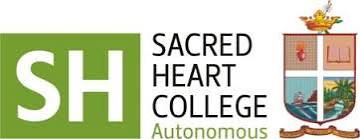 Sacred Heart College (Autonomous)Thevara, Kochi – 682 013Ph: 0484-2870577     E-mail: iqac@shcollege.ac.in www.shcollege.ac.in Sacred Heart College (Autonomous)Thevara, Kochi – 682 013Ph: 0484-2870577     E-mail: iqac@shcollege.ac.in www.shcollege.ac.in Rev. Dan Thottakkara Best Faculty Publisher Award - 2024Rev. Dan Thottakkara Best Faculty Publisher Award - 2024Rev. Dan Thottakkara Best Faculty Publisher Award - 2024Rev. Dan Thottakkara Best Faculty Publisher Award - 2024APPLICATION1. General InformationAPPLICATION1. General InformationAPPLICATION1. General InformationAPPLICATION1. General InformationName of the Teacher(in block letters)Name of the Teacher(in block letters)DesignationDesignationDepartmentDepartmentDate of joiningDate of joining2. Journal Articles Published:2. Journal Articles Published:2. Journal Articles Published:2. Journal Articles Published:2. Journal Articles Published:Sl. No.Name of the JournalNational / InternationalAuthorship(Single/Corresponding/ first/Second/Third…)Impact Factor12345678910Sl. No.Title of the BookName of the PublisherNational / International / RegionalAuthorship(Single/Co-Author)12345Sl. No.Title of the Book ChapterName of the PublisherNational / International / RegionalAuthorship(Single/Co-Author)12345Sl. No.Title of the Seminar with DatesNational / International / RegionalTitle of the publicationAuthorship(Single/Co-Author)12345Sl. No.Title of the ArticlesName of Newspaper / MagazineInternational / national / regionalAuthorship(Single/Co-Author)Authorship(Single/Co-Author)Authorship(Single/Co-Author)12345(Kindly attach copy of the articles)7. Any other publications.(Kindly attach copy of the articles)7. Any other publications.(Kindly attach copy of the articles)7. Any other publications.(Kindly attach copy of the articles)7. Any other publications.(Kindly attach copy of the articles)7. Any other publications.(Kindly attach copy of the articles)7. Any other publications.(Kindly attach copy of the articles)7. Any other publications.DECLARATION BY THE APPLICANTI declare that, all the information furnished and claims made are true and correct.Date :                                                                                                                Signature:Place:                                                                                                                Name :Please submit the duly filled applications forms to:Dr. C. S. FrancisConvenor, Award Committee - 2024Sacred Heart College, Thevara, Kochi – 682 013OrFr. Dr. Joseph Varghese CMICo-ordinator, IQACSacred Heart College, Thevara, Kochi – 682 013The last date for accepting the application form is 14 February 2024.